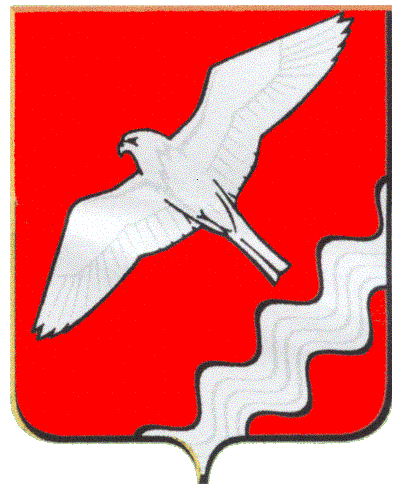 АДМИНИСТРАЦИЯ МУНИЦИПАЛЬНОГО ОБРАЗОВАНИЯКРАСНОУФИМСКИЙ ОКРУГПОСТАНОВЛЕНИЕот 28.02.2019г.    № 113г. КрасноуфимскВ соответствии с постановлением Правительства Свердловской области от 17.10.2018г. №718-ПП «Об утверждении перечня мероприятий Свердловской области по созданию в общеобразовательных организациях, расположенных в сельской местности, условий для занятия физической культурой и спортом в 2019 году», постановлением Администрации Муниципального образования Красноуфимский округ от 17.12.2013г. №1687 «Развитие системы образования в Муниципальном образовании Красноуфимский округ до 2024 года», руководствуясь ст.26,31 Устава МО Красноуфимский округПОСТАНОВЛЯЮ:Утвердить:перечень мероприятий МО Красноуфимский округ по созданию в общеобразовательных организациях, расположенных в сельской местности, условий для занятия физической культурой и спортом в 2019 году (далее – Перечень мероприятий) (приложение 1);список участников Перечня мероприятий МО Красноуфимский округ по созданию в общеобразовательных организациях, расположенных в сельской местности, условий для занятия физической культурой и спортом в 2019 году (приложение 2).Настоящее постановление разместить на официальном сайте МО Красноуфимский округ.Контроль за исполнением настоящего постановления возложить на заместителя главы Администрации Муниципального образования Красноуфимский округ по социальным вопросам Р.В.Родионова.Глава Муниципального образования Красноуфимский округ                                                                      О.В.РяписовПриложение 2к постановлениюАдминистрации МО Красноуфимскийокруг от 28.02.2019 №113«Об утверждении перечня мероприятий МО Красноуфимский округ по созданию в общеобразовательных организациях, расположенных в сельской местности, условий для занятия физической культурой и спортом в 2018 году»СПИСОКУчастников Перечня мероприятий по созданию в общеобразовательных организациях, расположенных в сельской местности, условий для занятия физической культурой и спортом в МО Красноуфимский округ в 2019 годуОб утверждении перечня мероприятий МО Красноуфимский округ по созданию в общеобразовательных организациях, расположенных в сельской местности, условий для занятия физической культурой и спортом в 2019 году№ п/пНаименование муниципальной образовательной организации,-участника Перечня мероприятий121.Муниципальное казенное общеобразовательное учреждение «Крыловская средняя общеобразовательная школа»